Story Elements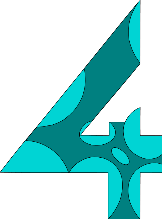 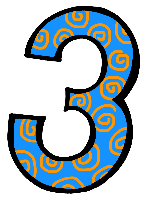                                                                                                                      Describe characters in a story.(.RL.1.3)I can describe characters in a story by drawing a picture of the characters                                                                          Identify setting of a story.(.RL.1.3)I can identify the setting of a story.                                                                                                                    Describe characters in a story.(.RL.1.3)          I can identify the major events of a story.                                                                                      Identify the beginning, middle, and end of a story..(.RL.1.3)           I can identify the beginning, middle, and end of a story.                                                                                      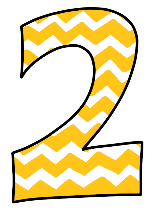 I know these words: character, event, setting, beginning, middle, endI can identify the characters of a story.I can sometimes identify the major events of a story.I can sometimes identify the beginning, middle, and end of a story.